Svätý Mikuláš,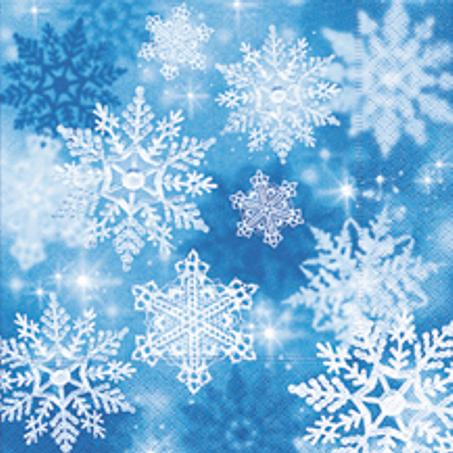 príd medzi násPozývame  všetky deti na stretnutie so svätým Mikulášom6.Decembra 2018o 17:30 hodine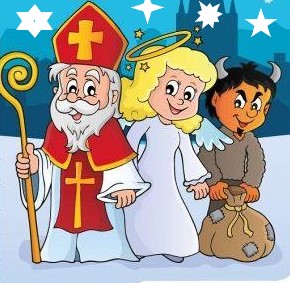 Čaká na vás sladké prekvapenie a pre všetkých mikulášsky punč, varené víno a sladké občerstvenie